Pravidlá správania sa v odbornej učebni mechanizácie a motorových vozidiel Prevádzkovateľom učebne je Stredná odborná škola poľnohospodárstva a služieb na vidieku, Predmestská 82,010 01 Žilina. Učebňa sa nachádza na 2. poschodí budovy školy.Odbornú učebňu otvorí vyučujúci pred začiatkom vyučovania, počas vyučovania zabezpečí poriadok a bezpečnosť pri práci. Po vyučovaní učebňu uzamkne.Žiakom je dovolený vstup do odbornej učebne len za prítomnosti vyučujúceho, cez prestávky žiaci opúšťajú učebňu.Žiak si pred vstupom do miestnosti vypne mobilný telefón a odloží do tašky.Žiak nesmie v učebni konzumovať jedlo ani piť nápoje.Bez pokynu a dozoru vyučujúceho žiaci nesmú otvárať skrinky s učebnými pomôckami ani manipulovať s nimi. Po skončení vyučovania za dozoru vyučujúceho odložia pomôcky na pôvodné miesto.Zakazuje sa meniť vzhľad vybavenia učebne, premiestňovať vybavenie v učebni a odnášať pomôcky z odbornej učebne bez súhlasu vyučujúceho (písať po stole, lepiť nálepky na nábytok a podobne).Zapínanie elektrických prístrojov je povolené len na pokyn vyučujúceho.Po skončení vyučovania sú žiaci povinní dať učebňu do pôvodného stavu.Týždenníci sú povinní aj v odbornej učebni vykonávať týždennícke povinnosti.Žiaci sú povinní dodržiavať bezpečnostné a hygienické opatrenia podľa pokynov vyučujúceho.Pri práci s pomôckami treba s nimi zaobchádzať šetrne, aby nedošlo k ich poškodeniu. V prípade poškodenia je žiak povinný spôsobenú škodu uhradiť.Pri odchode z odbornej učebne prekontroluje vyučujúci, či sú vypnuté elektrické prístroje, zastavená voda, uzatvorené okná a či je v miestnosti primeraný poriadok.Za správu učebne je zodpovedný Ing. Ireneus Trnovec.Kontrolu nad dodržiavaním tohto prevádzkového poriadku vykonáva prevádzkovateľ.Žilina, 01.09.2017								Ing. Schvarc Ľubomír, riaditeľ 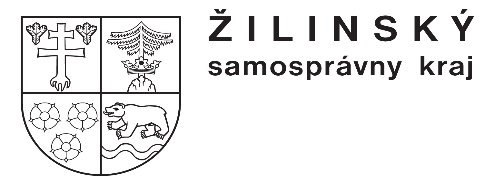 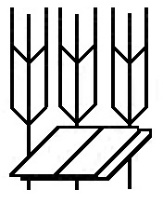 Stredná odborná škola poľnohospodárstva a služieb na vidiekuPredmestská 82010 01 Žilina 1